КАРАР                                                                                  ПОСТАНОВЛЕНИЕ«16» апрель 2019 й.                                       № 37                             «16» апреля  2019 г.«О создании патрульных групп, патрульно-маневренной  группы на территории сельского поселения Дурасовский   сельсовет муниципального района  Чишминский район Республики Башкортостан»       В соответствии с протоколом заседания Комиссии Республики Башкортостан по чрезвычайным ситуациям и обеспечению пожарной безопасности от 04 апреля  2017  года № 8  «О ходе подготовки Республики Башкортостан к весенне-летнему пожароопасному периоду 2019 года и обеспечению пожарной безопасности объектов, задействованных  в летней оздоровительной компании», в соответствие с Методической рекомендаций по созданию и организации работы патрульных, патрульно-маневренных, маневренных и патрульно-контрольных групп утвержденных протоколом Комиссии Республики Башкортостан по чрезвычайным ситуациям и обеспечению пожарной безопасности от 4 апреля 2017 года № 8, а так же в соответствии с Постановлением Правительства Республики Башкортостан от 18 апреля 2018 года №170 « О обеспечении пожарной безопасности  в весенне-летний период на территории РБ и в соответствии с протоколом заседания ГУ МЧС России по Республике  Башкортостан  от 05 марта 2019 года № 1и во исполнение протокола Комиссии Республики  Башкортостан  по чрезвычайным ситуациям и обеспечению пожарной безопасности от 13 марта 2019 года №5.ПОСТАНОВЛЯЮ   1. В каждом населенном пункте  сельского поселения Дурасовский  сельсовет муниципального района  Чишминский район Республики Башкортостан создать по одной патрульной группе   - патрульная группа № 1 –  в селе Дурасово   - патрульная группа № 2 -  в селе Чукраклы   - патрульная группа № 3 – в деревнях Дим и Новые Ябалаклы  - патрульная группа № 4 – в деревне Булякбашево   - патрульная группа № 5 – в деревне Пенза   - патрульная группа № 6 – в деревне Биккулово  - патрульная группа № 7 – в деревне  Альбеево   1.1 Утвердить состав патрульных групп /приложение №1/    2.Создать на территории сельского поселения Дурасовский  сельсовет муниципального района  Чишминский район Республики Башкортостан патрульно-маневренную группу   2.2. Утвердить состав патрульно-маневренной группы /приложение №2/   3. Утвердить Общее положение, основные цели и основные задачи групп /приложение №3/   4. В целях доступности информации населения настоящее постановление довести до сведения населения через  информационные стенды, разместить настоящее постановление на официальном сайте администрации сельского поселения Дурасовский  сельсовет.      5. Контроль за исполнением данного постановления оставляю за собой.Глава сельского поселенияДурасовкий  сельсоветМуниципального района Чишминский районРеспублики Башкортостан                                                       Ф.М.Заманов                   ПРИЛОЖЕНИЕ № 1                                                                                                    УТВЕРЖДЕНО                                                                              постановлением главы сельского поселения Дурасовский  сельсовет муниципального района Чишминский район Республики Башкортостан  № 37 от  16.04.2019 года Состав патрульных групп сельского поселения Дурасовский сельсовет муниципального района  Чишминский район Республики БашкортостанНаименование	Состав группыПатрульная группа № 1с. Дурасово	1. Фаттахов Марат Линарович – старший группы, староста с. Дурасово	2. Полюдов Геннадий Анатольевич	3. Таюпова Нурия ФанузовнаПатрульная группа № 2с. Чукраклы 	1. Салихов Альфред – старший группы, староста  с.Чукраклы	2. Хасанов Ильнур Зинурович 	               3. Гаймалов Айдар МаратовичПатрульная группа № 3д. Дим и Новые Ябалаклы	1. Муллагалин Газим Гайнуллович– старший группы, староста д. Дим	2. Каримов Айдар Тагирович	3.Сафаргалин Хамит Патрульная группа №4д. Булякбашево	1. Давлетов Равиль Аглямович – старший группы, староста д. Булякбашево	2. Аминев Ильдар 	3. Ишмаева Альфира РафаиловнаПатрульная группа № 5Д. Пенза	1. Минияров Азат Ахатович – старший группы, староста д.Пенза 	2. Валитова Миляуша Рифовна	3. Луконин Михаил Патрульная группа № 6д. Биккулово	1. Гумеров Раиль Мударисович– старший группы, староста  д.Биккулово	2. Валитов Фиргат СуфияновичПатрульная группа № 7Д. Альбеево	1. Исламгулов Шаймурат Абдельманович – старший группы, староста д.Альбеево 	2. Фахретдинов Марат Закиевич	3. Рахимов Ришат Мажитович  ПРИЛОЖЕНИЕ № 2                                                                                                    УТВЕРЖДЕНО                                                                             постановлением  главы сельского поселения Дурасовский  сельсовет муниципального района Чишминский район Республики Башкортостан  № 37 от  16.04.2019 годаСостав патрульно-маневренной группы  сельского поселения Дурасовский сельсовет муниципального района  Чишминский район Республики БашкортостанНаименование	Состав группыПатрульно-маневренная группа	1. Заманов Фанил Мунирович  – начальник   группы, Глава сельского поселения Дурасовский  сельсовет муниципального района  Чишминский район Республики Башкортостан   	2.Галимзянова Зимфира Мударисовна –управляющий делами администрации СП Дурасовский сельсовет  МР Чишминский район Республики Башкортостан	3. Нигматзянов Раис Галимзянович– член подразделения   добровольной пожарной охраны (ДПД, ДПК)  СП Дурасовский  сельсовет МР Чишминский район Республики Башкортостан	4. Сафаргалин Ильсур Раисович – член подразделения добровольной пожарной охраны (ДПД, ДПК)  СП Дурасовский  сельсовет МР Чишминский район Республики Башкортостан	5. Янгирова Алина Ханифовна -специалист администрации  СП Дурасовский  сельсовет МР Чишминский район Республики Башкортостан                                                                                             ПРИЛОЖЕНИЕ № 3                                                                                                    УТВЕРЖДЕНОпостановлением главы сельского поселения Дурасовский  сельсовет муниципального района Чишминский район Республики Башкортостан  № 37 от  16.04.2019 года I. ОБЩИЕ ПОЛОЖЕНИЯМетодические рекомендации по созданию и организации работы патрульных, патрульно-маневренных, маневренных и патрульно-контрольных групп разработаны в соответствии с Федеральным законом Российской Федерации от 21.12.1994 № 69-ФЗ «О пожарной безопасности», Федеральным законом Российской Федерации от 21.12.1994 № 68-ФЗ «О защите населения и территорий от чрезвычайных ситуаций природного и техногенного характера», Федеральным законом от 6.10.2003 № 131-ФЗ «Об общих принципах организации местного самоуправления в Российской Федерации».Общие положения определяют  планирование, назначение, порядок организации и обеспечения деятельности патрульных, патрульно-маневренных  групп.Целью общего положения является создание условий для организации работы по профилактике возгораний сухой растительности, как одной из основных причин возникновения природных пожаров, принятия дополнительных мер по предупреждению возникновения ЧС в пожароопасный сезон, сокращение сроков реагирования на чрезвычайные ситуации и происшествия, связанные с природными пожарами (загораниями), усиление мер по защите населенных пунктов, объектов различных видов собственности от угрозы перехода природных пожаров (загораний), усиление работы с населением.I1. ОСНОВНЫЕ ЦЕЛИ И ОСНОВНЫЕ ЗАДАЧИОсновной целью организации деятельности патрульных, патрульно-маневренных групп является достижение высокого уровня готовности и слаженности к оперативному реагированию на природные загорания и эффективным действиям по их тушению на начальном этапе и недопущению перехода пожаров на населенные пункты, а также в лесной фонд, пресечение незаконной деятельности в лесах.Основными задачами групп являются:1) для патрульных групп:- выявление фактов сжигания населением мусора на территории населенных пунктов сельского поселения, загораний (горения) растительности на территории сельского поселения;- проведение профилактических мероприятий среди населения по соблюдению правил противопожарного режима;- идентификации термических точек, определение площади пожара, направления и скорости распространения огня;- мониторинг обстановки;- взаимодействие с ЕДДС Чишминского района РБ2) для патрульно-маневренных групп:-выявление фактов сжигания населением мусора на территории населенных пунктов сельского поселения, загораний (горения) растительности на территории сельского поселения;-проведение профилактических мероприятий среди населения по соблюдению правил противопожарного режима;-принятие мер по локализации и ликвидации выявленных природных загораний и сжигания мусора, принятие решения о необходимости привлечения дополнительных сил и средств;-первичное определение возможной причины его возникновения и выявление лиц виновных в совершении правонарушения, с дальнейшей передачей информации в надзорные органы;-идентификации термических точек, определение площади пожара, направления и скорости распространения огня;-мониторинг обстановки;-взаимодействие с ЕДДС Чишминского района РББашкортостан РеспубликаһыШишмӘ районыМУНИЦИПАЛЬ РАЙОНЫныңшИШМӘ ауыл советы ауыл биләмәһe хакимиӘте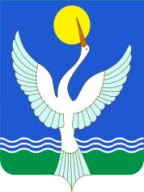 АДМИНИСТРАЦИЯСЕЛЬСКОГО ПОСЕЛЕНИЯ  Дурасовский сельсоветМУНИЦИПАЛЬНОГО РАЙОНАЧишминскИЙ район РеспубликИ Башкортостан